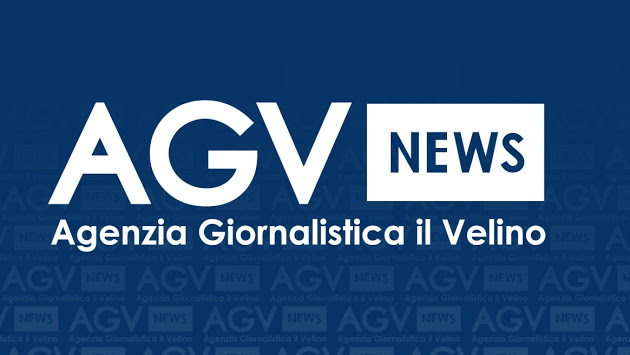 GIOVEDÌ 27 OTTOBRE 2016 07.14.19 

Agenda di giovedi' 27 ottobre (33) 

Gli appuntamenti di oggi (ilVelino/AGV NEWS) Roma, 27 OTT - ROMA (ore 17) - Sara' la prolusione di Pier Ferdinando Casini, presidente della commissione Affari esteri del Senato, a dare il via al nuovo anno accademico del Collegio Universitario dei Cavalieri del Lavoro "Lamaro Pozzani" (via Saredo 74). Alla cerimonia interverranno Antonio D'Amato, Presidente della Federazione Nazionale dei Cavalieri del Lavoro, e Linda Orsola Gilli, Presidente della Commissione per le Attivita' di Formazione della Federazione. Alla fine dei lavori ci sara' la consegna dei riconoscimenti alle matricole. I profili dei nuovi studenti del Collegio saranno presentati dal Direttore scientifico della struttura, il professore Stefano Semplici.  (red) 071027 OTT 16 NNNN